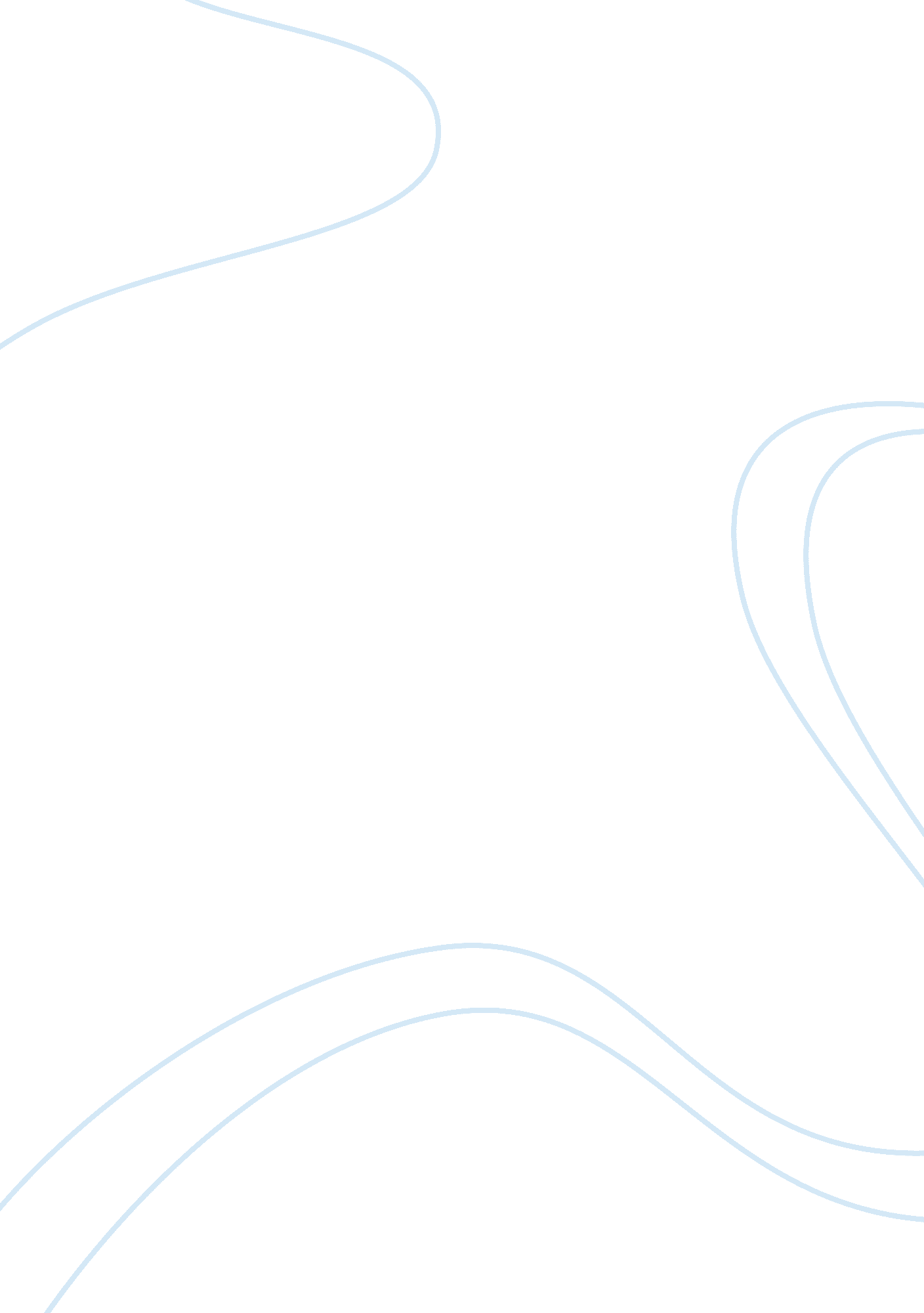 Differences between the house of representatives and the senateLife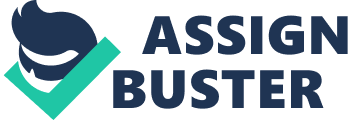 House of Representatives is actually a name given to any of the many lawmaking bodies in countries around the world and sub national states. In many countries, House of Representatives is also known as the inferior house of a bicameral government and the parallel upper house is usually known as Senate. Apart from this in other countries, House of Representatives is the one and only meeting room of a unicameral parliament. The performance of the House of Representatives usually varies very much for every country, and it also relies on whether a nation works with a presidential or a parliamentary scheme. People or members of a house of representatives are classically apportioned withrespectto the population rather than appointing them geography. House of Representatives is the name given to most of the lower houses of United States state legislatures apart from some, that are known as State Assembly and also by some it is called the House of Delegates. According to apartheid the House of Representatives was the dwelling for South Africa's varied race colored society during the Tricameral Parliament that ranged from1984to 1994. Apart from this In the Austrian part Cisleithania of Austria Hungary most people know the lower house as the Abgeordnetenhaus which is also generally acknowledged in English as House of Representatives (Boyle and Chinkin, 2007). Most of the developed self governing states with bicameral parliamentary nature are sometimes prepared with a senate for the country frequently illustrious from a usual parallel lower house basically known variously as the House of Representatives. It is also known by some other names that we would present here House of Commons, Chamber of Deputies, National Assembly, Legislative Assembly, or House of Assembly, by electoral rules. This may comprise of a minimum age necessary for the people and candidate, relative or greater part or plurality structure. Characteristically the senate is also referred to as being the upper house and has a less important association as compared to the lower house. In many other states senates are also present at the sub national stage. United States of America has all states apart from Nebraska having a state senate. Australia has all its states except for Queensland that have an upper house which is identified as a lawmaking committee. There are a number of Canadian provinces that once had a number of governmental councils but now they are not present as they were abolished the last one to survive was Quebec's Legislative Council, during 1968. Senate association can be acknowledged through elections or activities. Taking a simple example, elections are conducted after every three years for the membership of the Australian Senate but only half of the people as compared to the people of the Canadian Senate are hired by Governor General honestly upon the advice of the Prime Minister of Canada. Taking care of the office and performing their operations until they walk out, or are detached from the Senate the last option is of a retirement. In bigger nations the senate frequently acts as a balancing effect thought providing a bigger share of power to places or groups of people, which would be besieged beneath severely accepted apportionment. To conclude this essay I would like to mention the fact that House of Representatives and Senate are two different entities and carry many different aspects with them. Though they are from the same line of bodies that is law making legislatures but they have a different level in terms of power and importance. 